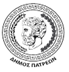 ΕΛΛΗΝΙΚΗ ΔΗΜΟΚΡΑΤΙΑ ΝΟΜΟΣ ΑΧΑΪΑΣ ΔΗΜΟΣ ΠΑΤΡΕΩΝ  Δ/ΝΣΗ ΑΡΧ. ΕΡΓΟΥ - Η/Μ ΠΡΟΚΗΡΥΞΗ ΑΝΟΙΚΤΗΣ ΗΛΕΚΤΡΟΝΙΚΗΣ ΔΙΑΔΙΚΑΣΙΑΣ ΚΑΤΩ ΤΩΝ ΟΡΙΩΝΟ Δήμαρχος Πατρέων, διακηρύσσει την διεξαγωγή ανοικτής ηλεκτρονικής διαδικασίας κάτω των ορίων με κριτήριο κατακύρωσης την πλέον συμφέρουσα από οικονομική άποψη προσφορά μόνο βάσει τιμής (χαμηλότερη τιμή), για την ανάθεση της σύμβασης του έργου «ΕΝΕΡΓΕΙΑΚΗ ΑΝΑΒΑΘΜΙΣΗ 14ου ΓΥΜΝΑΣΙΟΥ ΠΑΤΡΩΝ» με προϋπολογισμό 401.000,00€ (με Φ.Π.Α). Το έργο συντίθεται από την κατηγορία ΟΙΚΟΔΟΜΙΚΑ & Η/Μ με προϋπολογισμό αντίστοιχα 247.154,48€ & 75.808,62€ (χωρίς αναθεώρηση και  Φ.Π.Α).Οι προσφορές υποβάλλονται από τους οικονομικούς φορείς ηλεκτρονικά, μέσω της διαδικτυακής πύλης www.promitheus.gov.gr , του Ε.Σ.Η.ΔΗ.Σ. μέχρι την καταληκτική ημερομηνία και ώρα που ορίζει η διακήρυξη, στην Ελληνική γλώσσα, σε ηλεκτρονικό φάκελο, σύμφωνα με τα οριζόμενα στα άρθρα 134-138 του ν. 4281/2014 (ΦΕΚ/Α/160/8-8-2014), στο άρθρο 11 της Υ.Α. Π1/2390/2013 (ΦΕΚ/Β/2677/21-10-2013) «Τεχνικές λεπτομέρειες και διαδικασίες λειτουργίας του Εθνικού Συστήματος Ηλεκτρονικών Δημοσίων Συμβάσεων (Ε.Σ.Η.ΔΗ.Σ.)».Ο διαγωνισμός θα πραγματοποιηθεί με χρήση της πλατφόρμας του Εθνικού Συστήματος Ηλεκτρονικών Δημοσίων Συμβάσεων (ΕΣΗΔΗΣ) μέσω της διαδικτυακής πύλης www.promitheus.gov.grCPV : 45214210-5 (Κατασκευαστικές εργασίες για σχολεία πρωτοβάθμιας εκπαίδευσης), 45261410-1 (εργασίες μόνωσης στέγης), 45321000-3 (εργασίες θερμομόνωσης), 45331100-7 (εργασίες εγκατάστασης κεντρικής θέρμανσης), 45421130-4 (εγκατάσταση θυρών και παραθύρων)Για την συμμετοχή στο διαγωνισμό απαιτείται κατάθεση εγγυητικής επιστολής συμμετοχής κατά τους όρους της παρ. 1 α) του άρθρου 72 του ν. 4412/2016, 6.467,74 ευρώ και ισχύ τουλάχιστον δέκα (10) μηνών και τριάντα (30) ημερών μετά την ημέρα διεξαγωγής του διαγωνισμού. Δικαίωμα συμμετοχής έχουν φυσικά ή νομικά πρόσωπα, ή ενώσεις αυτών που δραστηριοποιούνται σε έργα κατηγορίας Οικοδομικών & Η/Μ και που είναι εγκατεστημένα:α) σε κράτος-μέλος της Ένωσης,β) σε κράτος-μέλος του Ευρωπαϊκού Οικονομικού Χώρου (Ε.Ο.Χ.),γ) σε τρίτες χώρες που έχουν υπογράψει και κυρώσει τη ΣΔΣ, στο βαθμό που η υπό ανάθεση δημόσια σύμβαση καλύπτεται από τα Παραρτήματα 1, 2, 4 και 5 και τις γενικές σημειώσεις του σχετικού με την Ένωση Προσαρτήματος I της ως άνω Συμφωνίας, καθώς καιδ) σε τρίτες χώρες που δεν εμπίπτουν στην περίπτωση γ΄ της παρούσας παραγράφου και έχουν συνάψει διμερείς ή πολυμερείς συμφωνίες με την Ένωση σε θέματα διαδικασιών ανάθεσης δημοσίων συμβάσεων.Ειδικότερα για τις επιχειρήσεις που δραστηριοποιούνται στην Ελλάδα δικαίωμα συμμετοχής έχουν μεμονωμένες εργοληπτικές επιχειρήσεις, που είναι εγγεγραμμένες στο Μητρώο Εργοληπτικών Επιχειρήσεων (Μ.Ε.ΕΠ.) που τηρείται στη Γ.Γ.Δ.Ε. του ΥΠ.Υ.ΜΕ.ΔΙ., εφόσον ανήκουν στις:κατηγορίες ΟΙΚΟΔΟΜΙΚΩΝ και ΗΛΕΚΤΡΟΜΗΧΑΝΟΛΟΓΙΚΩΝ.Το έργο συγχρηματοδοτείται από το Ευρωπαϊκό Ταμείο Περιφερειακής Ανάπτυξης (ΕΤΠΑ), Επιχειρηματικό πρόγραμμα «Δυτική Ελλάδα», βάσει της αρ. πρωτ. 2020/27-04-2021 απόφασης ένταξης του Περιφερειάρχη Δυτικής Ελλάδας (ΑΔΑ: ΩΧΕΒ7Λ6-9ΩΝ). Ο κωδικός της πράξης είναι ο ΟΠΣ 5073556, με ένταξη στον Άξονα Προτεραιότητας 2 «Προστασία του Περιβάλλοντος – Μετάβαση σε μία οικονομία φιλική στο περιβάλλον», με τίτλο δράση 4.c.1.1-a3 «Επενδύσεις σε δημόσιες υποδομές για ενεργειακή αναβάθμιση και την χρήση ανανεώσιμων πηγών ενέργειας» και με κωδικό προϋπολογισμού Δήμου Κ.Α.: 64-7341.73228Η συνολική προθεσμία εκτέλεσης του έργου ορίζεται σε δώδεκα (12) μήνες και αρχίζει από την ημέρα ημερομηνία υπογραφής της σύμβασης. Ο ανάδοχος θα πρέπει να προγραμματίσει την εκτέλεση των οχλουσών εργασιών κατά την καλοκαιρινή περίοδο μετά το πέρας των λειτουργίας των σχολείων εφόσον αυτές παρουσιάζουν αυξημένη επικινδυνότητα για μαθητές και εκπαιδευτικούς κατά την πραγματοποίησή τους εν λειτουργία της σχολικής μονάδας, αναπτύσσοντας τα κατάλληλα συνεργεία με το απαιτούμενο μηχανολογικό εξοπλισμό και εργατοτεχνικό προσωπικό προκειμένου να καταστεί δυνατή η εμπρόθεσμη εκτέλεσή τους.Τυχόν διευκρινήσεις - ερωτήματα σχετικά με το διαγωνισμό υποβάλλονται ηλεκτρονικά μέσω της πλατφόρμας του ΕΣΗΔΗΣ.Το πλήρες σώμα της διακήρυξης βρίσκεται διαθέσιμο σε ηλεκτρονική μορφή στην ιστοσελίδα του Δήμου, www.e-patras.gr, στο Κεντρικό Ηλεκτρονικό Μητρώο Δημοσίων Συμβάσεων (Κ.Η.Μ.ΔΗ.Σ.) που τηρείται στην διαδικτυακή πύλη www.promitheus.gov.gr και στο ΕΣΗΔΗΣ.Ο ΔΗΜΑΡΧΟΣ ΠΑΤΡΕΩΝ     	ΚΩΣΤΑΣ ΠΕΛΕΤΙΔΗΣΗΜΕΡΟΜΗΝΙΑ ΑΝΑΡΤΗΣΗΣ ΣΤΗΝ ΠΛΑΤΦΟΡΜΑ ΕΣΗΔΗΣ14/11/2022, 10:00π.μ.ΗΜΕΡΟΜΗΝΙΑ ΕΝΑΡΞΗΣ ΠΡΟΣΦΟΡΩΝ14/11/2022, 10:00π.μ.ΚΑΤΑΛΗΚΤΙΚΗ ΗΜΕΡΟΜΗΝΙΑ ΥΠΟΒΟΛΗΣ ΠΡΟΣΦΟΡΩΝ29/11/2022, 13:00μ.μ.ΗΛΕΚΤΡΟΝΙΚΗ ΑΠΟΣΦΡΑΓΙΣΗ ΠΡΟΣΦΟΡΩΝ05/12/2022, 10:00π.μ.